Sample Letter of Intent to Purchase BusinessCompany Name: ABC Private LimitedAddress: 8446 Hilltop Lane Dothan, AL 36301City: DothanState: Alabama 36301Subject: Purchase of stock/AssetsThis letter of Intent represents an offer from the ABC private limited to purchase the Tag Tech business under various terms and conditions referred in the Articles of Association. Apart from any of the non-Negotiation clause, this letter shall be confidential with the provision to the nominated representatives involved in the purchase. Also, this letter of intent will supersed any previous agreement signed between both the companies.The letter of intent establishes ABC private limited as the Buyer to acquire the assets    from the Tag Tech as the seller in the documents following henceforth. The buyer and seller are collectively known as parties and individually referred as party.The purchase of the asset from the seller is provision to the business worth of $250000. By signing the agreement by both parties, the deposit of $75000 is immediately payble by the buyer. Under any circumstances, if the letter is not approved, the deposit shall be repaid by the buyer. During the closure of the deal the total cash of $175000 shall be paid through the seller’s financial account over Non-Disclosure agreement.Yours SincerelySigned (ABC Private Limited) Date: 22.07.2019Print Name: Zack Neilburg Title: Chief Coordinator, ABC Private LimitedCounter Signed bySigned (The Tag Tech Private Limited) Date: 24.07.2019Print Name: Sam Anderson Title: Chief Coordinator, The Tag Tech Private LimitedList Schedule is attached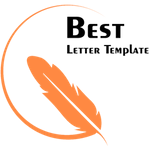 